FICHE DE RENSEIGNEMENTSRéférence du logement : ......................................................Date d'entrée souhaitée : .....................................................Fait à 	leCertifié exact + Signatures : 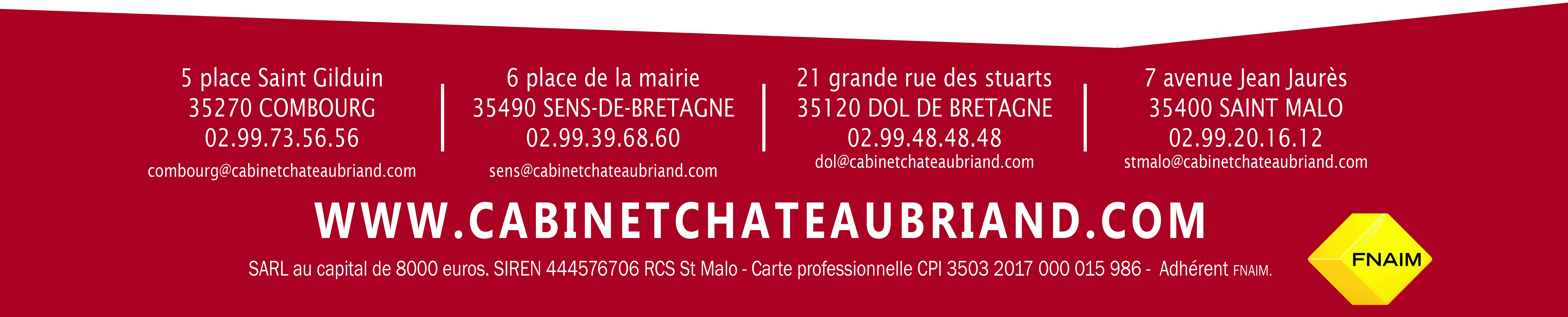 LISTE DES PIÈCES À FOURNIRValable pour chaque locataire et chaque caution solidaireDocuments attestant de votre identité : - Pièce justificative d'identité en cours de validation (carte identité, passeport, permis ou carte de séjour)Documents attestant de votre habitation : - Vous êtes locataires : 3 dernières quittances de loyer ou une attestation de votre bailleur de loyers à jour datant de moins de 2 semaines (une seule quittance pour les cautions solidaires)- Vous êtes propriétaires : dernière taxe foncière recto/verso) ou titre de propriété- Vous êtes hébergés : une attestation sur l'honneur d'hébergementDocuments attestant des activités professionnelles : - Vous êtes salarié(e) : Contrat de travail ou attestation de l’employeur précisant l’emploi, la rémunération, la date d’entrée et le cas échéant la durée de la période d’essai- Vous êtes salarié(e) de la fonction publique : arrété de titularisation ou attestation du responsable précisant l’emploi, la rémunération, la date d’entrée et le cas échéant la durée de la période d’essai- Vous êtes à votre compte : pour une entreprise commerciale : l’extrait K ou K-bis de moins de 3 mois ; pour  les artisans : l’extrait D1 ; pour les travailleurs indépendants : le certificat d’identification de l’Insee ; pour les professions libérales : carte professionnelle.- Vous êtes en recherche d'emploi : attestation reprenant le montant des indémnités journalières, la durée de l'indémnisation et la date de début- Vous êtes étudiant(e) :  Carte étudiant ou certificat de scolarité pour l’année en coursDocuments attestant des ressources : 
- Dernier ou avant dernier avis d’imposition ou de non-imposition RECTO VERSO- Simulation relative aux aides au logement (possible sur Internet par le candidat locataire ou par la CAF directement)- Vous êtes salarié(e) : 3 derniers bulletins de salaire - Vous êtes à votre compte : 2 derniers bilans ou à défaut attestation de ressources pour l’exercice en cours délivré par un comptable avec le cachet du cabinet- Vous êtes en recherche d'emploi : justificatif de versements des 3 derniers mois- Vous êtes retraité(e) : Justificatif de versements des indemnités retraites annuelle ou mensuelle de chaque organisme payeur- Vous êtes bénéficiaire de prestations sociales et/ou familiales : attestation de droits de l'organisme payeur- Vous êtes en arrêt de travail : justificatif des indémnités versées sur les 3 derniers mois ( complète parfois le salaire)- Vous êtes étudiant(e) :  Avis d’attribution de bourse pour les étudiants boursiers- Vous être propriétaire/bailleur et percevez des revenus fonciers : copie du bail en coursVos interlocuteurs au Cabinet Chateaubriand ImmobilierAgence de Combourg5 Place St Gilduin Conseillère location : COLLET Nadège  Tél : 02.99.73.56.56Assistante travaux : JEULAND Marina Tél : 02.99.73.56.56Mail : combourg@cabinetchateaubriand.comAgence de Dol de Bretagne21 Grande rue des Stuarts Conseillère location : HARDY Margaux Tél : 02.99.48.48.48Assistante travaux : LEBRUN Ludivine Tél : 02.99.48.48.48Mail : dol@cabinetchateaubriand.comAgence de Sens de Bretagne6 Place de la MairieConseillère location et gestion travaux : THUAL Ghislaine Tél : 02.99.39.68.60Mail : sens@cabinetchateaubriand.comAgence de St Malo7 avenue Jean JaurèsConseillère location : QUELEN Belinda Tél : 02.99.20.16.12Mail : stmalo@cabinetchateaubriand.comResponsable gestion pour nos 4 agencesHAUTIERE AurélieTél : 02.99.73.56.56www.cabinetchateaubriand.comPROTECTION DES DONNÉES PERSONNELLES  DU CANDIDAT LOCATAIREVos données personnelles recueillies font l’objet d’un traitement nécessaire à l’examen de votre candidature et à vérifier votre solvabilité. Elles sont susceptibles d’être utilisées dans le cadre de l’application de règlementations comme celle relative à la lutte contre le blanchiment des capitaux et le financement du terrorisme.Vos données personnelles sont conservées : - si votre candidature est retenue, pendant toute la durée de l’éxécution du contrat de location qui sera conclu, augmentée des délais légaux  de prescription applicable ;- si votre candidature n’est pas retenue, pendant un délai de trois moisElles sont destinées au bailleur du bien sur lequel votre candidature est déposée et au Cabinet Chateaubriand Immobilier. Le responsable du traitement des données personnelles est Jérôme LEBRUN , en tant que Directeur, 5 Place St Gilduin 35270 COMBOURG.Conformément à la loi informatique et libertés, vous bénéficiez d’un droit d’accès, de rectification, de suppression, d’opposition et de portabilité de vos données en vous adressant à Jérôme LEBRUN , en tant que Directeur, 5 Place St Gilduin 35270 COMBOURG..Vous pouvez porter toute réclamation devant la Cnil (www.cnil.fr).Dans le cas où des coordonnées téléphoniques ont été recueillies, vous êtes informé€(s) de la faculté de vous inscrire sur la liste d’opposition au démarchage téléphonique prévue en faveur des consommateurs (article L 223-1 du code de la consommation)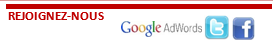 IDENTITÉMonsieur/MadameMonsieur/MadameNom __________________________________________________Prénom __________________________________________________Date de naissance ____/____/__________/____/______Lieu de naissance__________________________________________________Nationalité__________________________________________________DOMICILE ACTUELVous êtes : Propriétaire / Locataire / Hebergé(e)AdresseCP - VilleTéléphone- fixe- portableAdresse e-mail__________________________________________________________________________________________________________________________________________________________________________________________________________________________________________________________________________________________________________________SITUATION DE FAMILLECélibataire / Marié(e) / Séparé(e) / Veuf(ve)  Concubin(e) / Pacsé(e) / Divorcé(e) Date et lieux (pour mariage et PACS)____________________________________________________________________________________________________Nombre d'enfant(s) à charge + âges__________________________________________________Nombre total de personne composant le foyer__________________________________________________SITUATION PROFESSIONNELLEMonsieur/MadameMonsieur/MadameProfession __________________________________________________EmployeurCommune ____________________________________________________________________________________________________Date d’embauche                        ____/____/______                  ____/____/______Type de contrat (durée indéterminée – durée déterminée – intérim…) __________________________________________________RESSOURCESMonsieur/MadameMonsieur/MadameSalaire mensuel net __________________________________________________Autres revenus mensuels (allocations familiales, pôle emploi, pension alimentaire, retraite, allocation logement, prime activité, pensions diverses)REVENU GLOBAL MENSUEL NET ________________________________________________________________________________________________________________________________________________________________________________________________________CAUTION SOLIDAIREMonsieur/MadameMonsieur/MadameNoms et prénomsAdresseCP - VilleTéléphone- fixe- portableAdresse e-mail______________________________________________________________________________________________________________________________________________________________________________________________________________________________________________________________________________________________________________